MEDIENMITTEILUNG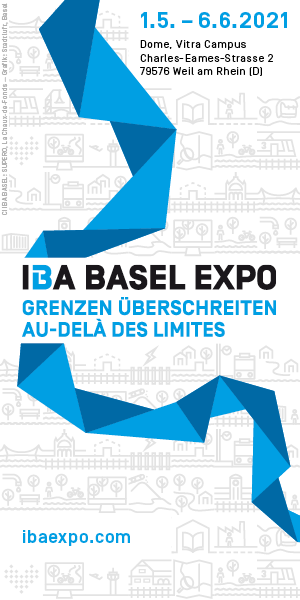 IBA Basel Expo kann vorerst nicht öffnenDie für den 1. Mai 2021 geplante Ausstellungseröffnung der IBA Basel Expo im Dome auf dem Vitra Campus in Weil am Rhein kann nicht erfolgen. Grund hierfür sind die bundeseinheitlichen Regelungen in Deutschland zur Eindämmung des Coronavirus, die seit dem 24. April bis einschliesslich 30. Juni 2021 gelten.Da der Landkreis Lörrach drei Tage hintereinander einen Inzidenzwert 100 Infektionen pro 100.000 Einwohnern überschritten hat, greift die sogenannte Bundesnotbremse. Unter anderem untersagt die Regelung eine Öffnung von Museen und Kulturstätten bei Inzidenzwerten über 100. Von dieser Regelung ist auch der Vitra Campus betroffen, auf dem sich der Dome - Ausstellungsort der IBA Basel Expo - befindet.Eine Öffnung der Ausstellung kann erst erfolgen, wenn der Inzidenzwert im Landkreis Lörrach an fünf aufeinanderfolgenden Tagen unter 100 liegt. Aber auch dann wird ein Besuch der Ausstellung nur nach vorheriger Anmeldung mit Zeitfenster möglich sein. Die dafür notwendige Registrierung erfolgt über die Website der IBA Basel. Ein entsprechender Link wird aufgeschaltet, sobald die geltenden Regelungen einen Besuch zulassen.Besucher*innen aus dem Ausland werden gebeten für die Planung eines Ausstellungsbesuchs die geltenden Regelungen für die Einreise nach Deutschland zu prüfen.Die IBA Basel Expo «Gemeinsam Grenzen überschreiten» zeigt, wie durch innovative Wege, über Grenzen hinweg, neue Erfahrungsräume für die Bevölkerung geschaffen werden. Die entstandenen Modellprojekte werden erlebbar, Lernprozesse, Formate und Akteure greifbar, neu geschaffenen Verbindungen und Räume über Grenzen hinweg sichtbar.Aktuelle Informationen zur Ausstellung und zu den umgesetzten IBA Projekten unter: www.ibaexpo.comIBA Basel Expo - 1. Mai bis 6. Juni 2021Dome, Vitra CampusCharles-Eames-Strasse 2D-79576 Weil am Rheinwww.ibaexpo.com / Instagram: ibabasel2020MedienKontakt Kornelia Schiller, Medienbeauftragte IBA BaselT +41 61 385 80 86kornelia.schiller@iba-basel.netMonica Linder-Guarnaccia, Geschäftsführerin IBA Basel T +41 61 385 80 80monica.linder-guarnaccia@iba-basel.net